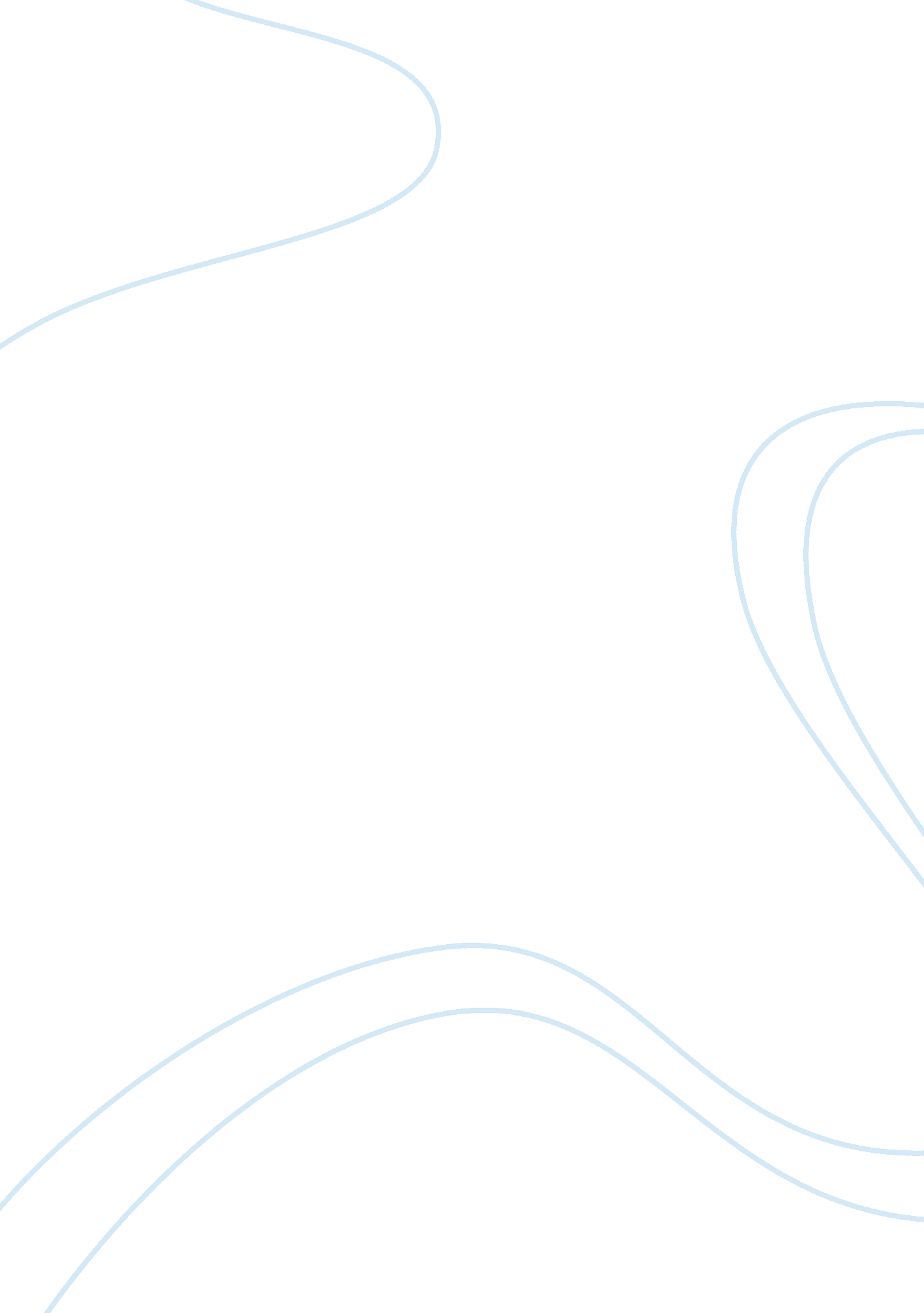 Problem oriented policingLaw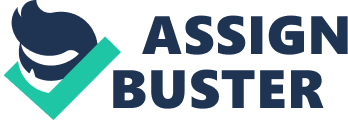 Problem Oriented Policing Problem oriented policing is a strategy adopted to identify, analyze, and prevent community problems and crimes through research and involvement of the government, police department and the community. In order to succeed in problem oriented policing, there has to be cooperation between the police department and the citizens. The article about revisiting concept and theories of community policing has changed my outlook towards the concept of problem oriented policing (Yero, Othman, Samah, D’Silva, & Sulaiman, 2012). This is because I now understand that the involvement of the community in security matters helps to improve the quality of life in a society since the citizens understand their problems better than any other person does. Moreover, the article helps me to understand the need to sustain a uniform implementation of community policing. 
The article was equally effective in deriving fundamental information on the principles and procedures that define successful implementation of community policing (Yero, Othman, Samah, D’Silva, & Sulaiman, 2012). Furthermore, the article helped me to understand the need for the society, police, and leaders to comprehend the components of community policing before advancing it. The article was significant since it defined the role of the police in provide full support and feedback on the concerns raised by the citizens to enhance cooperation from the community. Ideally, many crimes are a result of unachieved personal expectations, lack of resources and poor performance in the police department. The article depicts how community policing promotes problem oriented policing that enhances performance in the police department. Various challenges characterize problem oriented policing (Hill, 2011). The article depicts how we can address these challenges through community policing. 
References 
Hills, A. (2011). Policing a plurality of words: the Nigerian Police in Metropolitan Kano. Oxford University Press: London. 
Yero, A., Othman, J., Samah, B., D’Silva, J. L., & Sulaiman, A. H. (2012). Re-visiting concept and theories of community policing. International Journal of Academic Research, 4 (4), 51-55. 